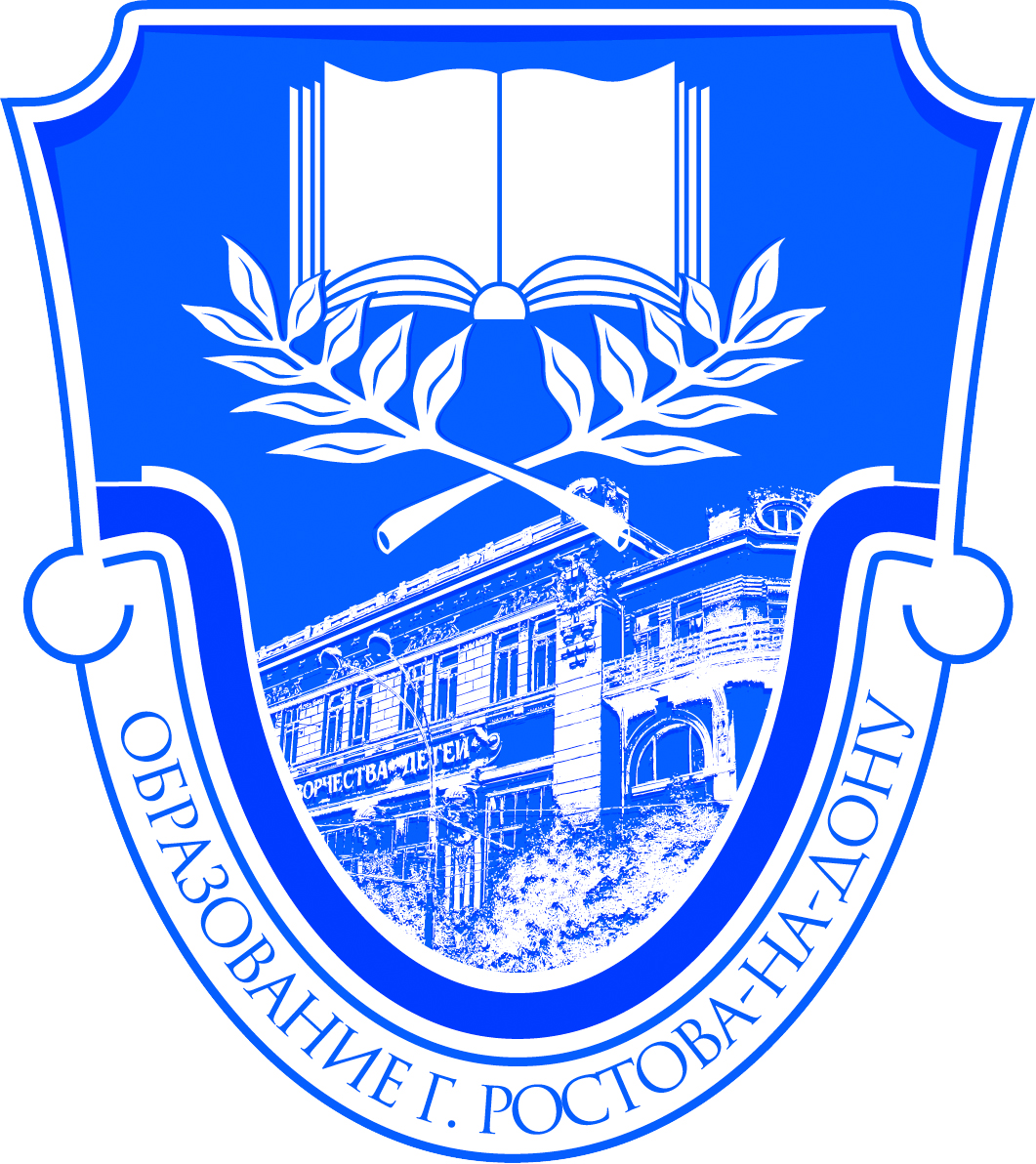 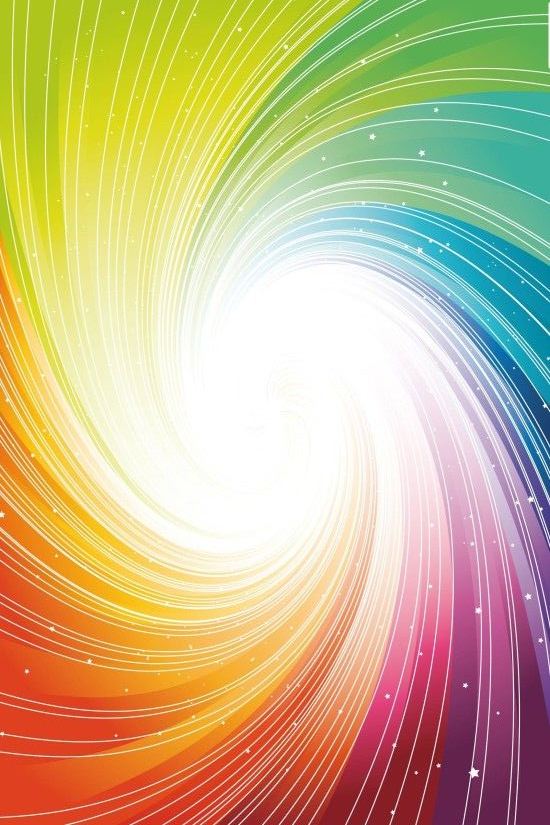 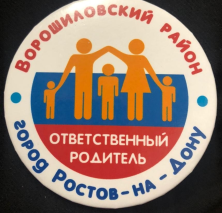 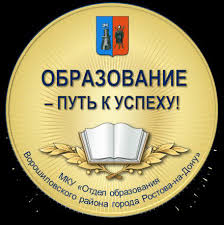 Муниципальное автономное дошкольное образовательное учреждение города Ростова-на-Дону «Детский сад № 304»проект  2022"АЗБУКА здоровья: детский сад + семья от А и до Я!".Проект подготовлен совместными силами общественного движения «Ответственный родитель» и педагогического коллектива МАДОУ № 304В рамках настоящего проекта мы планируем много совместных мероприятий (детский сад + семья), где родители будут не только  их участниками, но и организаторами в большей степени. Новый проект становится продолжением проекта «Будь здоров!-2021». Новизна проекта 2022 заключается в использовании накопленного совместного опыта физического воспитания дошкольников для реализации поставленных задач в плане приобщения детей к здоровому образу жизни. Великая ценность каждого человека-здоровье. Проблема сохранения здоровья сегодня стоит очень остро. Не последнюю роль здесь играет фактор семьи и фактор образовательного учреждения - на сколько они способны с самого раннего возраста создавать ребёнку общий положительный и устойчивый фон психического состояния, обеспечивать развитие деятельной и жизнерадостной личности.Как же нужно воспитывать ребенка, чтобы он понимал значимость здоровья и умел бережно к нему относиться? Эту задачу педагогам и родителям нужно начинать решать с самых ранних лет жизни ребенка, системно и сообща.Детский сад и семья — вот две основные социальные структуры, которые главным образом определяют уровень здоровья ребенка. Ни одна, даже самая лучшая физкультурно-оздоровительная программа не сможет дать полноценных результатов, если она не реализуется совместно с семьей, если в ДОУ не создано детско-взрослое сообщество (дети — родители — педагоги).Единство ДОУ и семьи в вопросах сохранения здоровья детей достигается в том случае, если цели и задачи воспитания здорового ребенка хорошо понятны не только воспитателям, но и родителям; когда семья знакома с основным содержанием, методами и приемами физкультурно-оздоровительной работы в детском саду, а педагоги используют лучший опыт семейного воспитания.Практика показывает, что одним из главных путей повышения взаимодействия дошкольного учебного заведения и семьи является использование нетрадиционных форм и средств работы с родителями по формированию здорового образа жизни дошкольников.Существуют разнообразные формы работы с родителями: коллективные, индивидуальные, наглядно-информационные. Желателен творческий неформальный подход педагогов к вопросу организации взаимодействия с родителями. Важно помнить, что родителям необходима не только теоретическая информация, но, что главное, практические навыки. Поэтому целесообразно организовывать различные практикумы для родителей, где они могут приобрести определённый педагогический опыт.Проектная идея:Создание условий для формирования значимой роли родителей в приобщении детей к здоровому образу жизни, формирования у дошкольников осознанной установки на здоровый образ жизни:- создание условий для педагогического просвещения родителей;- получение практических знаний, умений, навыков формирования здорового образа жизни, повышение мотивации сохранения здоровья;- повышение   компетентности родителей в вопросах оздоровления детей и формировании навыков здорового образа жизни:-физическая активность; -отказ от вредных привычек;-сбалансированное питание;-гигиенический уход; -полноценный сон;-здоровое психологическое и эмоциональное состояние.Сроки реализации проекта:январь-декабрь 2022г.Цель проекта:Взаимодействие с родителями по вопросам образования дошкольников; вовлечение их в образовательную деятельность; поддержка образовательных инициатив семьи.Основные задачи:1.	Привлечь родителей к участию в образовательном процессе МАДОУ № 304, расширить их представление о способах сохранения и укрепления здоровья детей.2. 	Использовать совместный опыт физического воспитания дошкольников для реализации образовательных программ.3. 	Формировать у участников образовательного процесса ценностное отношение к здоровому образу жизни.4. 	Пропагандировать здоровый образ жизни, занятия физкультурой и спортом как важного компонента профилактики заболеваний, нравственного, эстетического и интеллектуального развития дошкольников.Предполагаемые результаты:          Для детей:Сформированные навыки здорового образа жизни.Правильное физическое развитие детского организма, повышение его сопротивляемости инфекциям.Улучшение соматических показателей здоровья и показателей                       физической подготовленности.           Для родителей:Сформированная активная родительская позиция.Повышение компетентности родителей в вопросах физического развития и здоровья.Активное участие родителей в жизнедеятельности МАДОУ № 304.Состав участников проекта:1. Дети от 2 до 7 лет          2. Родители, близкие родственники.3. Сотрудники МАДОУ.Формы и виды работы в рамках проекта:1. Коллективные:1. Функционирование консультативных пунктов по проблеме физического воспитания.2. Он-лайн семинары-практикумы  по обмену опытом:2.1. рационального досуга детей;2.2. двигательного режима;2.3. оптимального питания;2.4. по возрождению национальных традиций физического содержания в семьях;2.5. "Дерево рода", где встречаются поколения, обсуждаются подходы к укреплению здоровья детей, обращение к народной педагогике.3. Он-лайн - лекция-консультация "Народная педагогика о здоровом образе жизни";4. Он-лайн-дискуссия "Роль родителей в формировании и укреплении здоровья детей";5. Круглый стол "Давайте разберемся вместе, что мешает нашим детям быть здоровыми".6. Фото – выставка «Семейный портрет "Здоровый образ жизни в нашей семье".7. Семейные спортивные соревнования.8. Вечер развлечений «В гостях у Айболита».2.Наглядно-информационные:1. Издание творческой группой «Ответственных родителей» стенгазеты «Спорт, я и моя семья».2. Издание творческой группой «Ответственных родителей» тематических  буклетов, бюллетеней, информационных листков на тему физического развития дошкольников и взрослых. 3. Помощь «Ответственных родителей» в оформлении стенда «Здоровье с  Детства!»3. Индивидуальные, подгрупповые:3.1 Совместное проведение праздников и развлечений.3.2. Показ «Ответственными родителями» режимных моментов.3.3. Участие родителей в продуктивных видах деятельности на занятиях совместно с детьми (присутствуют родители, которые привиты).3.4. Привлечение родителей к участию в педсоветах и семинарах МАДОУ. Работа будет строиться в 3 этапа по следующим блокам:1.Информационно - организационный этап2.Основной этап3.ЗаключительныйКаждый блок содержит запланированный  тематический материал.БУДЬТЕ ЗДОРОВЫ!№ п/пМероприятиеСроки реализацииСроки реализацииСроки реализацииКем реализовано мероприятиеИнформационно - организационный этапИнформационно - организационный этапИнформационно - организационный этапИнформационно - организационный этапИнформационно - организационный этапИнформационно - организационный этап1.Определение ответственных, участников проектаОпределение ответственных, участников проектаянварь 2022г.ответственные родители, администрация МАДОУответственные родители, администрация МАДОУ2.Заседание рабочей группы ПроектаЗаседание рабочей группы Проектаянварь руководитель проектаруководитель проекта3Разработка плана работы над проектом.Разработка плана работы над проектом.январь руководитель проектаруководитель проекта4.Размещение и обновление консультативных, информационных материалов по реализации проекта на сайте учреждения, в родительских чатахРазмещение и обновление консультативных, информационных материалов по реализации проекта на сайте учреждения, в родительских чатахне реже 1 р. в месяц.рабочая группа проектарабочая группа проекта5.Выявление и удовлетворение запросов участников проекта в обеспечение информационными и методическими ресурсамиВыявление и удовлетворение запросов участников проекта в обеспечение информационными и методическими ресурсамив течение годарабочая группа проектарабочая группа проекта6Открытие консультационного пункта по проблемам физического воспитанияОткрытие консультационного пункта по проблемам физического воспитанияянварьрабочая группа проектарабочая группа проектаОсновной этапОсновной этапОсновной этапОсновной этапОсновной этапОсновной этап№ п/пМероприятиеМероприятиеСроки реализацииКем реализовано мероприятиеКем реализовано мероприятие1«Болеем за наших!». Олимпийские игры«Болеем за наших!». Олимпийские игрыфевраль РодителиРодители2Оформлении стенда «Здоровье с  Детства!»Оформлении стенда «Здоровье с  Детства!»февральОтветственные родители, педагогиОтветственные родители, педагоги3Он-лайн семинар-практикум  по обмену опытом: «Оптимальное питание»Он-лайн семинар-практикум  по обмену опытом: «Оптимальное питание»мартОтветственные родители, педагогиОтветственные родители, педагоги4Фото – выставка «Семейный портрет "Здоровый образ жизни в нашей семье".Фото – выставка «Семейный портрет "Здоровый образ жизни в нашей семье".мартОтветственные родители, педагогиОтветственные родители, педагоги5он-лайн -лекция-консультация "Народная педагогика о здоровом образе жизни"он-лайн -лекция-консультация "Народная педагогика о здоровом образе жизни"мартОтветственные родителиОтветственные родители6«Утренняя зарядка с папой»«Утренняя зарядка с папой»1-2 раза в неделюОтветственные родители, педагогиОтветственные родители, педагоги7«Утренняя зарядка с мамой»«Утренняя зарядка с мамой»1-2 раза в неделюОтветственные родители, педагогиОтветственные родители, педагоги8Создание стенгазеты «Наши спортивные достижения»Создание стенгазеты «Наши спортивные достижения»апрельОтветственные родителиОтветственные родители9Он-лайн семинар-практикум  по обмену опытом: «Двигательный режим»:Он-лайн семинар-практикум  по обмену опытом: «Двигательный режим»:апрельОтветственные родители, педагогиОтветственные родители, педагоги10Семинар с родителями «О влиянии закаливания на здоровье ребенка»Семинар с родителями «О влиянии закаливания на здоровье ребенка»АпрельОтветственные родители и педагогиОтветственные родители и педагоги11«Я здоровье берегу – сам себе я помогу», посвященное Всемирному дню здоровья«Я здоровье берегу – сам себе я помогу», посвященное Всемирному дню здоровьяапрельРодителиРодители12Семейный видеоролик «Спорт в мой семье» Семейный видеоролик «Спорт в мой семье» майОтветственные родителиОтветственные родители13«Готов к труду и обороне!» сдача норм ГТО«Готов к труду и обороне!» сдача норм ГТОиюньОтветственные родители,педагогиОтветственные родители,педагоги14Семинар-практикум «Возрождение национальных традиций физического содержания в семьях».Семинар-практикум «Возрождение национальных традиций физического содержания в семьях».июньОтветственные родители,педагогиОтветственные родители,педагоги15Издание буклета «Витамины я люблю - быть здоровым я хочу"Издание буклета «Витамины я люблю - быть здоровым я хочу"июнь Ответственные родители Ответственные родители 16Создание стенгазеты «Спорт, я и моя семья»Создание стенгазеты «Спорт, я и моя семья»июльОтветственные родителиОтветственные родители17Он-лайн- заседание клуба «Ответственных родителей» «Здоровая семья»: . лекция-консультация " Роль родителей в формировании и укреплении здоровья детей"Он-лайн- заседание клуба «Ответственных родителей» «Здоровая семья»: . лекция-консультация " Роль родителей в формировании и укреплении здоровья детей"июльОтветственные родителиОтветственные родители18«Праздник спорта и здоровья», посвященный Дню физкультурника«Праздник спорта и здоровья», посвященный Дню физкультурникаавгустОтветственные родители, педагогиОтветственные родители, педагоги19«Ростовчане выбирают спорт!» ( ко Дню города Ростова – на – Дону)«Ростовчане выбирают спорт!» ( ко Дню города Ростова – на – Дону)сентябрьРодителиРодители20Заседание  клуба «Ответственных родителей» «Здоровая семья»: круглый стол "Давайте разберемся вместе, что мешает нашим детям быть здоровыми"Заседание  клуба «Ответственных родителей» «Здоровая семья»: круглый стол "Давайте разберемся вместе, что мешает нашим детям быть здоровыми"октябрьОтветственные родителиОтветственные родители21Он-лайн семинар-практикум  по обмену опытом: «Рациональный досуг детей»Он-лайн семинар-практикум  по обмену опытом: «Рациональный досуг детей»ноябрьОтветственные родители, педагогиОтветственные родители, педагоги22Вечер развлечений «В гостях у Айболита».Вечер развлечений «В гостях у Айболита».декабрьОтветственные родители, педагогиОтветственные родители, педагоги23Фотовыставка «Мы за активный отдых!»Фотовыставка «Мы за активный отдых!»декабрьОтветственные родителиОтветственные родители24Он-лайн- заседание клуба «Ответственных родителей» «Здоровая семья»: "Дерево рода", где встречаются поколения, обсуждаются подходы к укреплению здоровья детей, обращение к народной педагогике.Он-лайн- заседание клуба «Ответственных родителей» «Здоровая семья»: "Дерево рода", где встречаются поколения, обсуждаются подходы к укреплению здоровья детей, обращение к народной педагогике.декабрьОтветственные родителиОтветственные родителиЗаключительный этапЗаключительный этапЗаключительный этапЗаключительный этапЗаключительный этапЗаключительный этап№ п/пМероприятиеМероприятиеСроки реализацииКем реализовано мероприятиеКем реализовано мероприятие1.Подведение итогов реализации проектаПодведение итогов реализации проектадекабрь 2022г.рабочая группа ответственных родителейрабочая группа ответственных родителей2Отчет об итогах деятельности в рамках проекта Отчет об итогах деятельности в рамках проекта январь 2023 г.рабочая группа ответственных родителейрабочая группа ответственных родителей